ElevationsBangor Savings Bank20 Marginal Way, Portland, Maine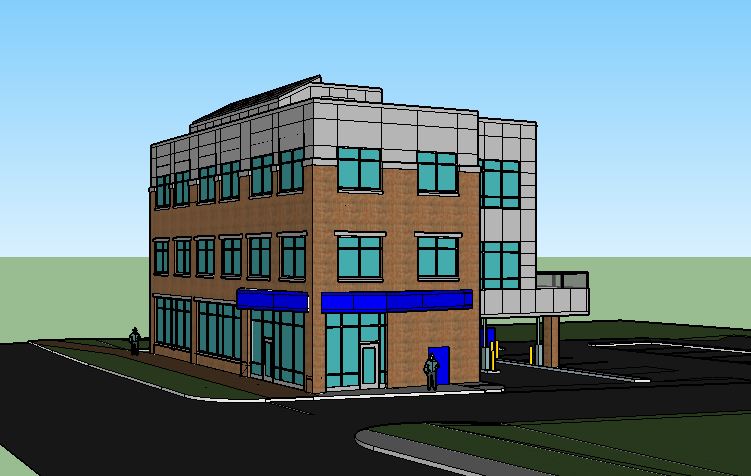 Marginal Way and East Elevation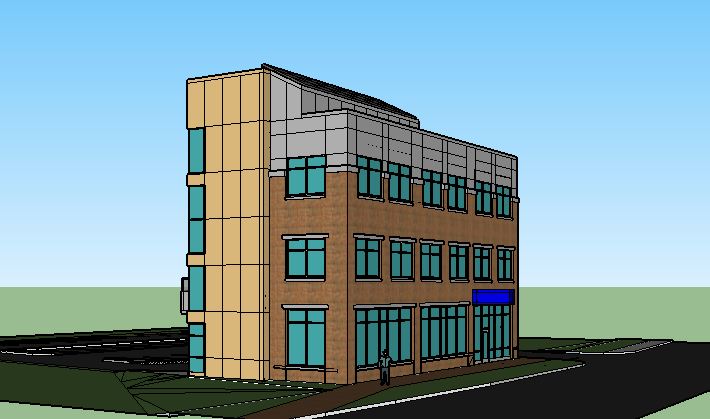 Marginal Way and West Elevation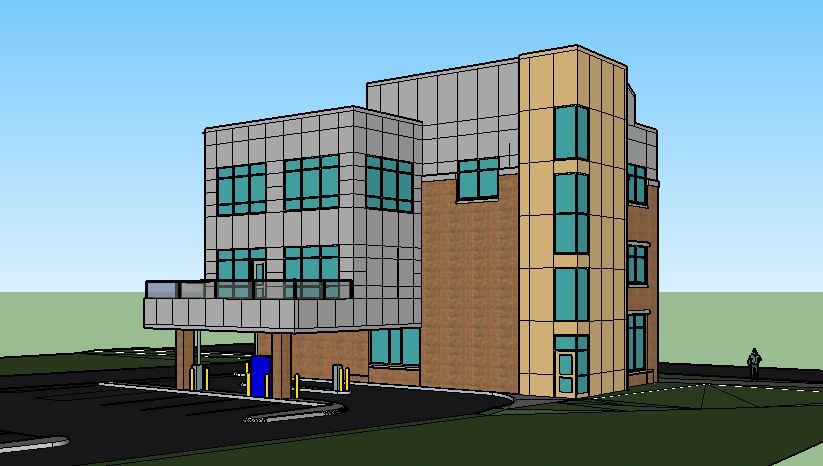 Rear and West Elevation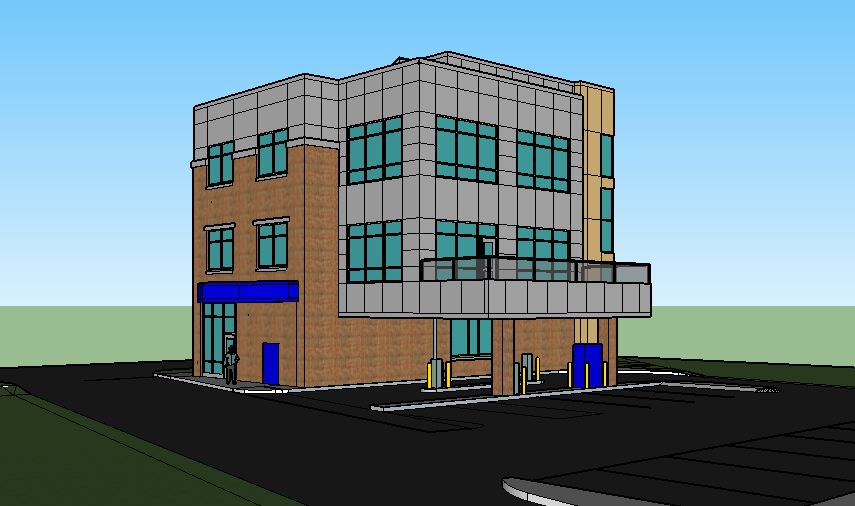 Rear and East Elevation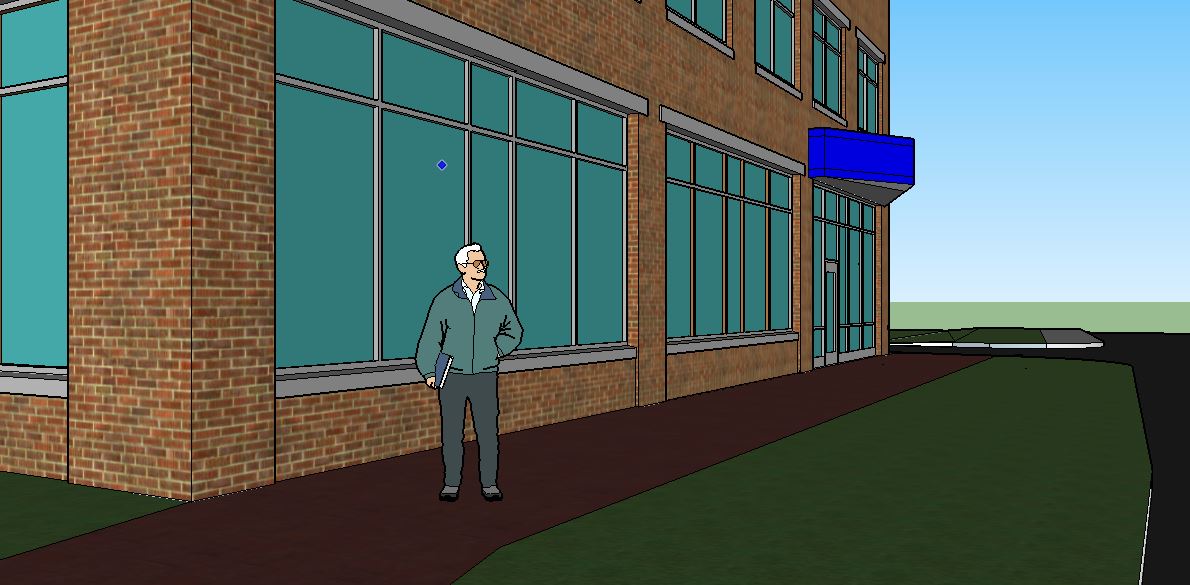 Pedestrian Oriented Streetscape Along Marginal Way Frontage